7. LE VOCABULAIRE DANS LES PROCÉDURES - WOORDENSCHAT IN DE PROCEDURESquelques actions - enkele acties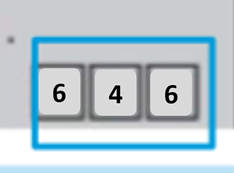 Le numéro de confirmation des télégrammes comporte trois chiffres.Het bevestigingsnummer van de telegrammen bestaat uit drie cijfers.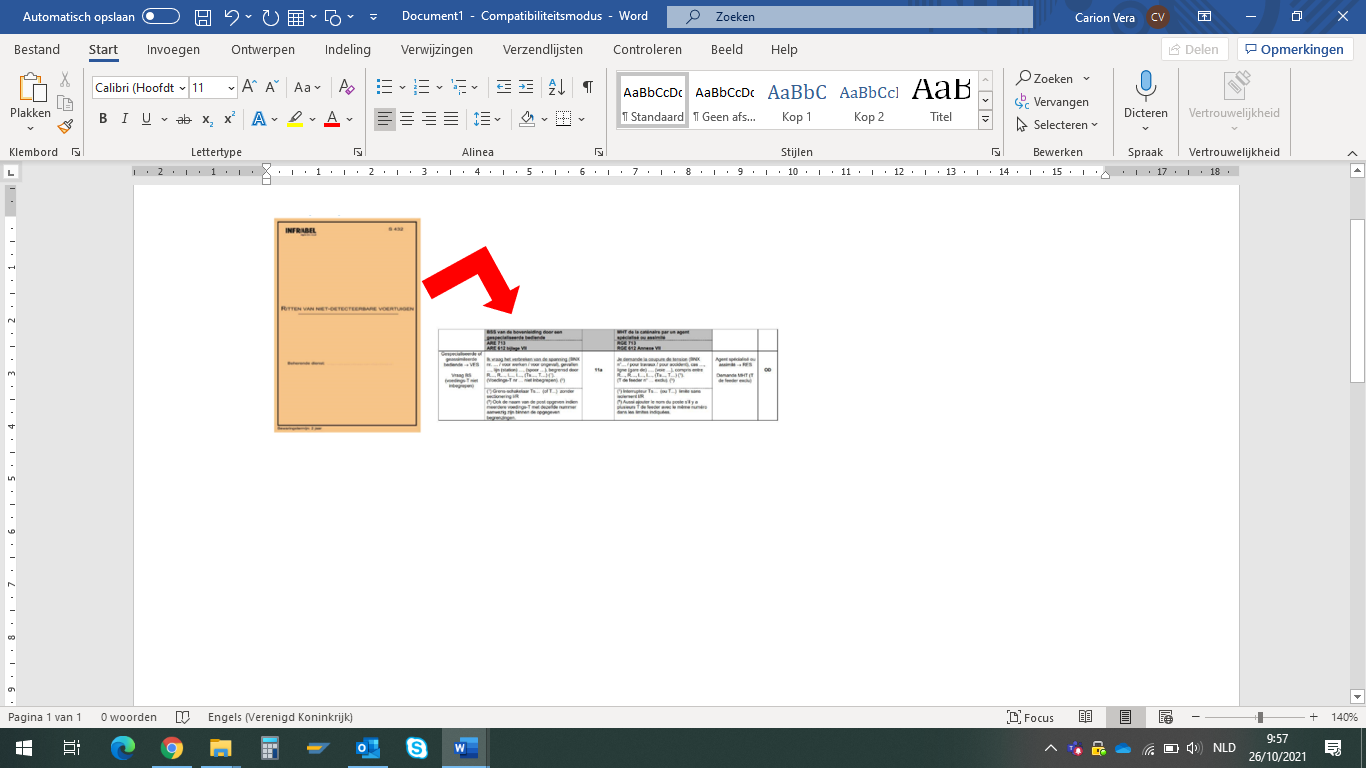 Le carnet est composé de télégrammes.Het boekje bestaat uit telegrammen.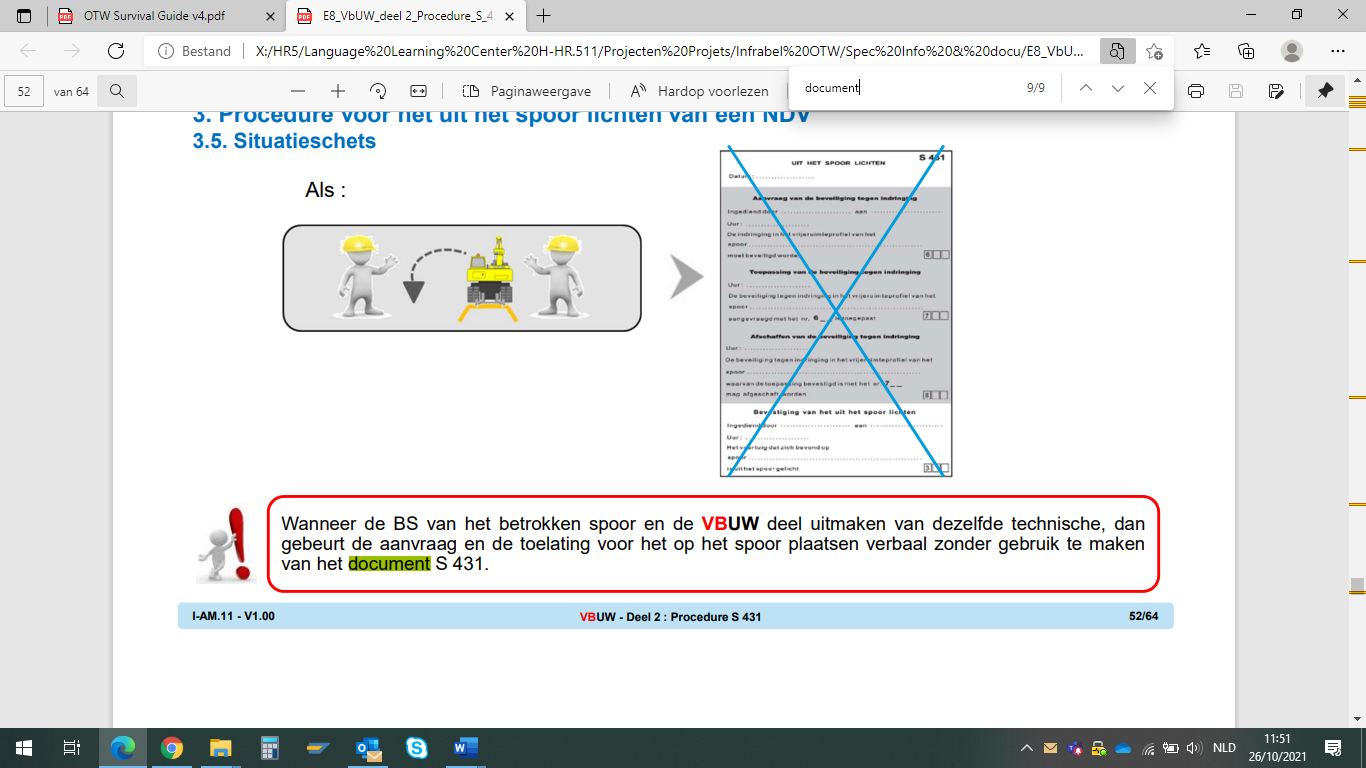 On n’utilise pas toujours le document S431.Men gebruikt het document S431 niet altijd.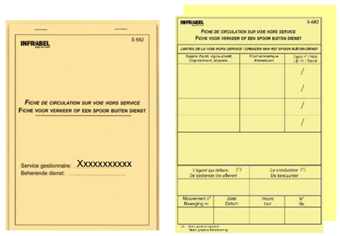 Le carnet S682 contient cinquante fiches bilingues.Het boekje S682 bevat vijftig tweetalige fiches.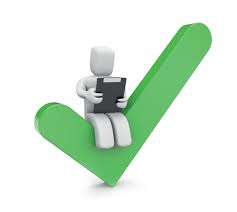 L’agent de mouvement doit donner l’autorisation avec un S432.De bediende beweging moet de toelating geven met een S432.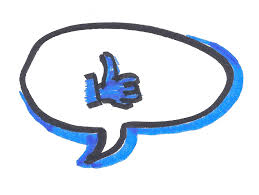 Nous attendons la confirmation de l’arrivée du parcours à destination.We wachten op de bevestiging van de aankomst van de rit op zijn bestemming.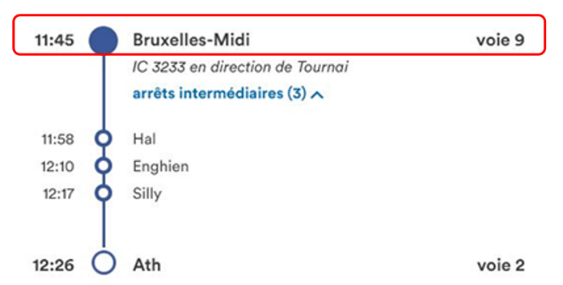 L’origine du train est Bruxelles-Midi.De oorsprong van de trein is Brussel-Zuid.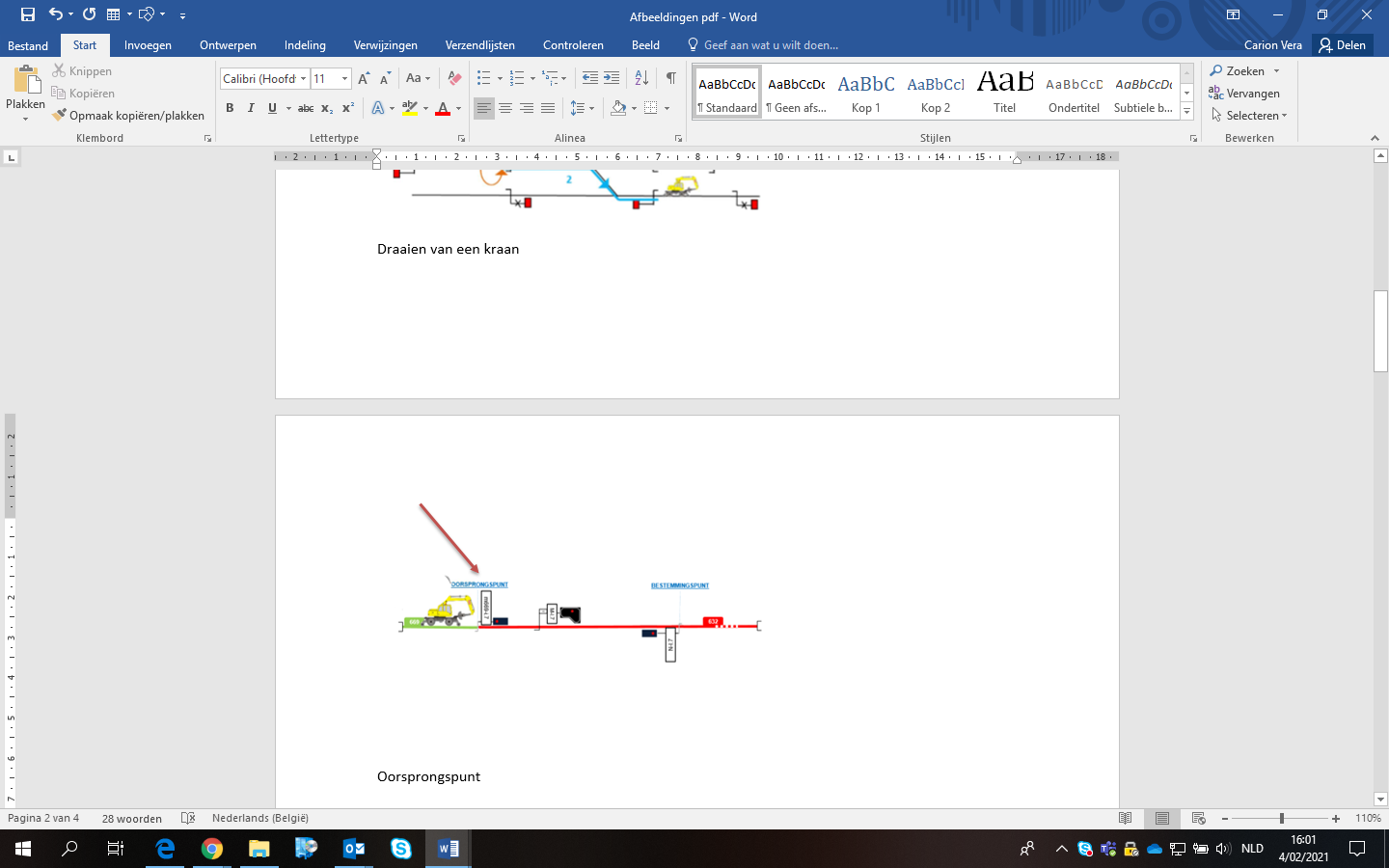 Le point d’origine est l’endroit où le véhicule est sur les rails au moment de la demande de parcours.Le point d’origine est l’endroit où le véhicule est sur les rails au moment de la demande de parcours.Het oorsprongspunt is de plaats waar het voertuig op het spoor staat op het ogenblik van de aanvraag van de rit.Het oorsprongspunt is de plaats waar het voertuig op het spoor staat op het ogenblik van de aanvraag van de rit.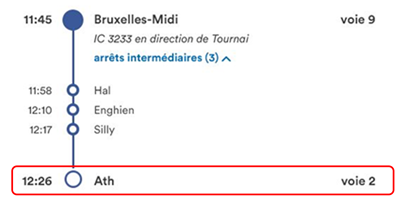 La destination du train est Ath.De bestemming van de trein is Ath.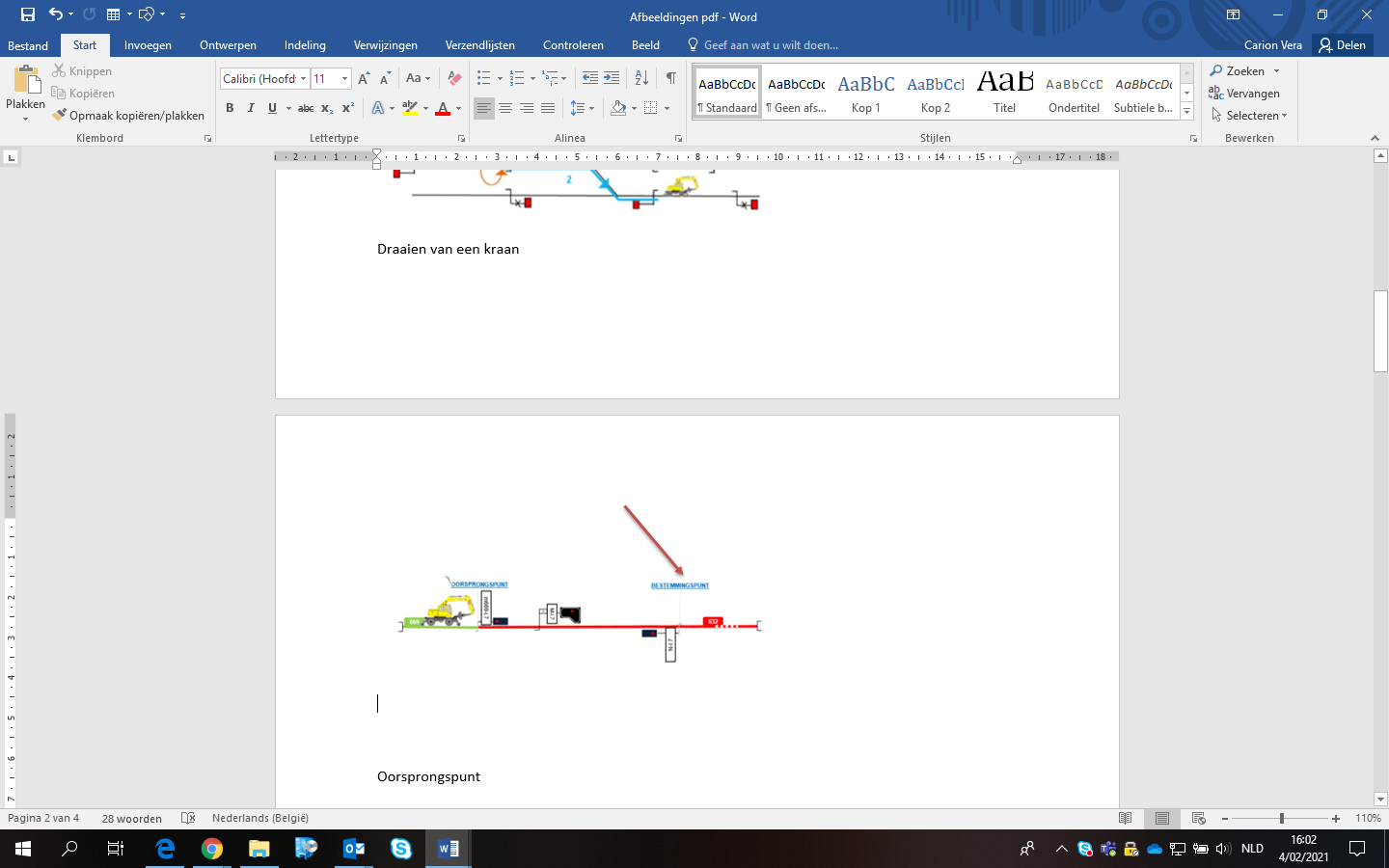 Le parcours est exécuté vers le point de destination.De rit wordt uitgevoerd naar het bestemmingspunt.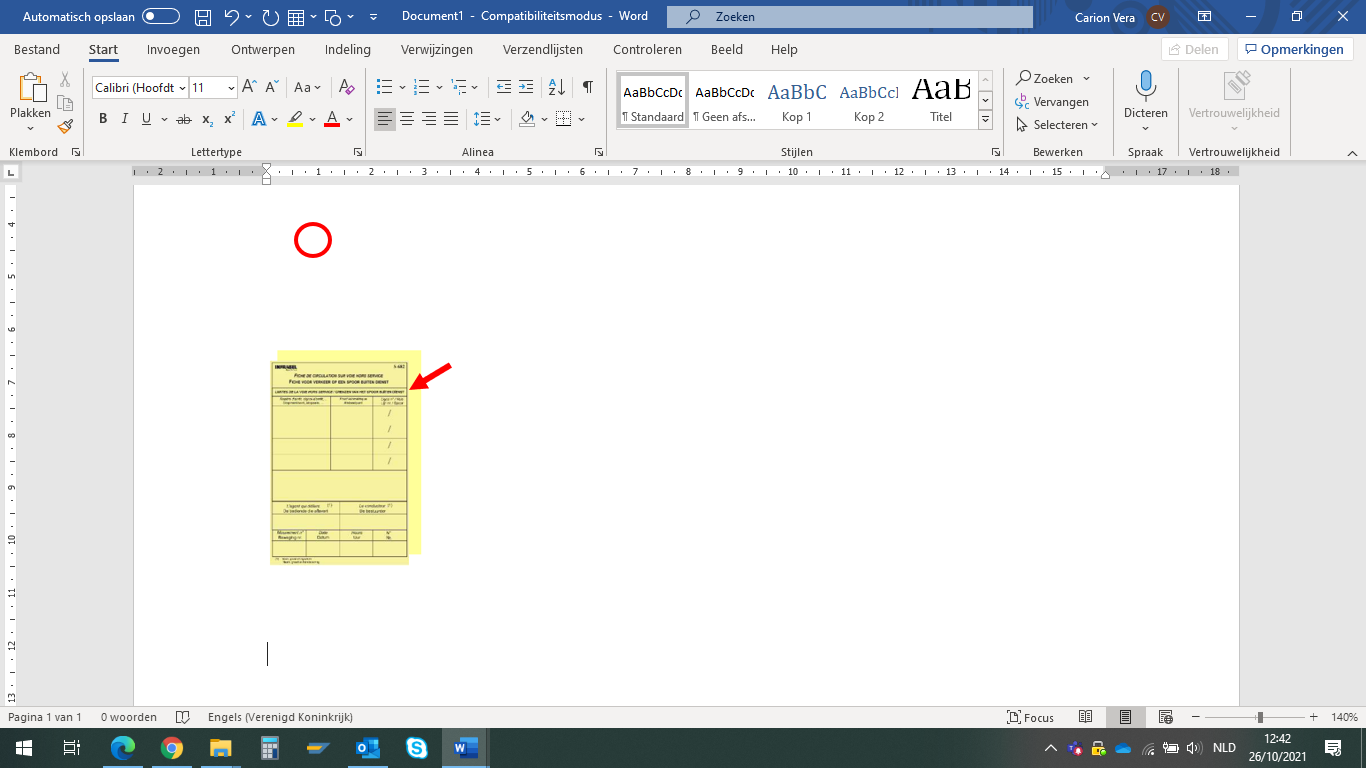 La fiche indique les limites de la VHS.De fiche vermeldt de grenzen van het SBD.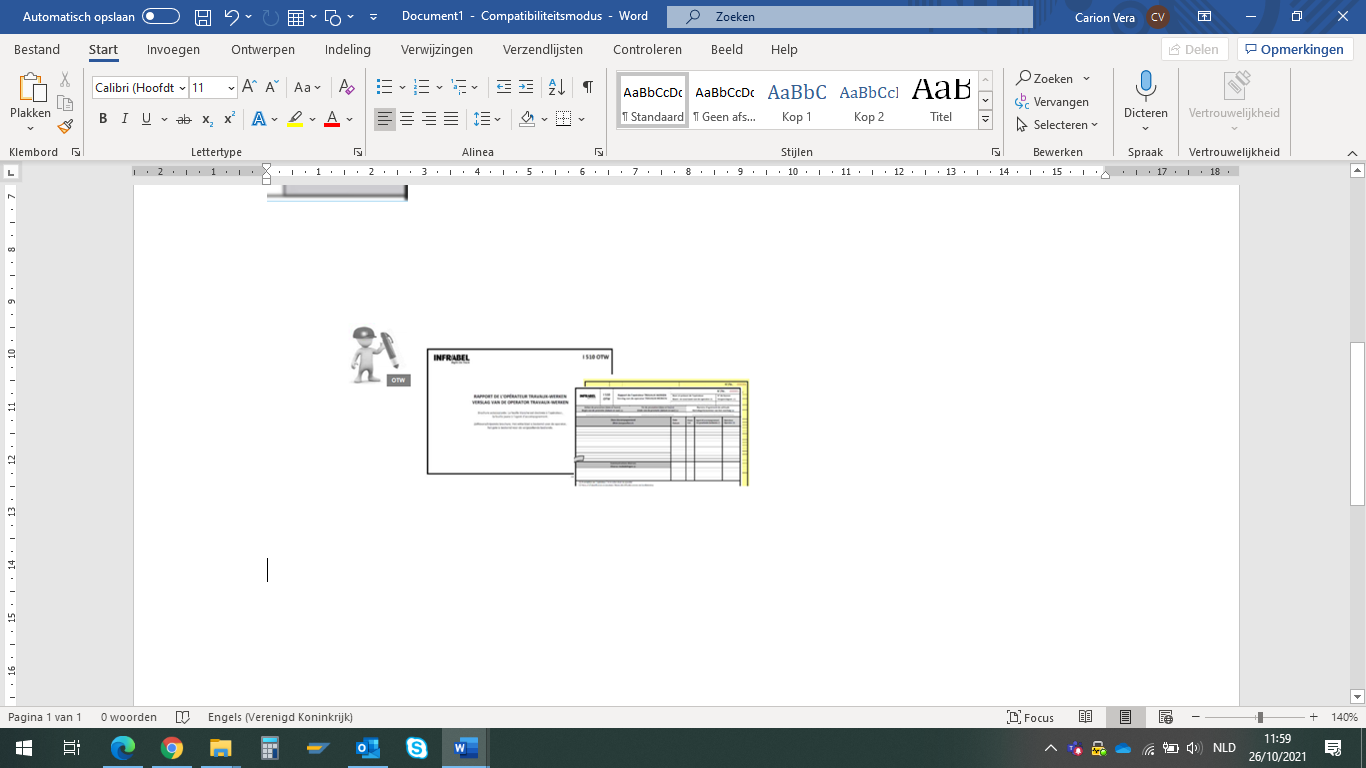 On doit compléter le rapport I 510 OTW.Men moet het verslag I 510 OTW invullen.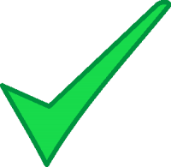 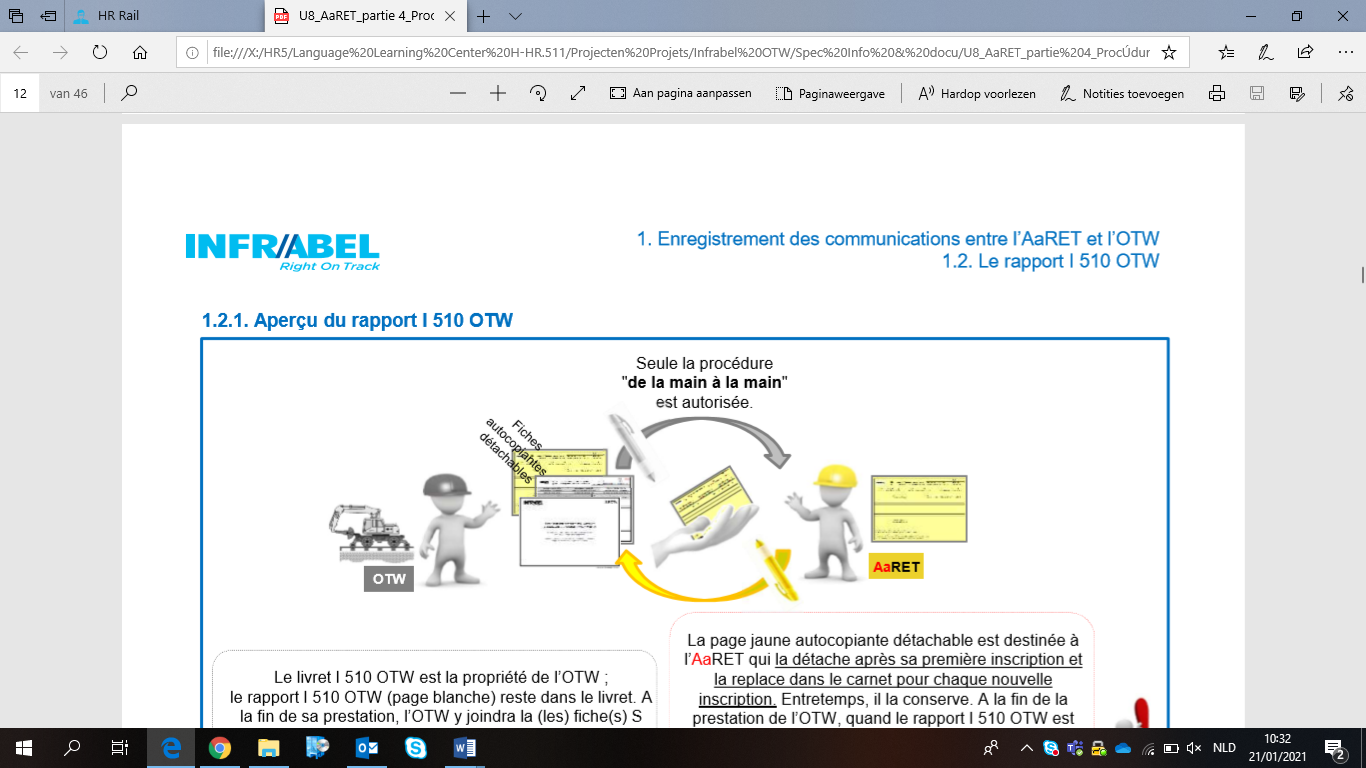 Seule la procédure ‘de la main à la main’ est autorisée.Alleen de procedure ‘van hand tot hand’ is toegestaan.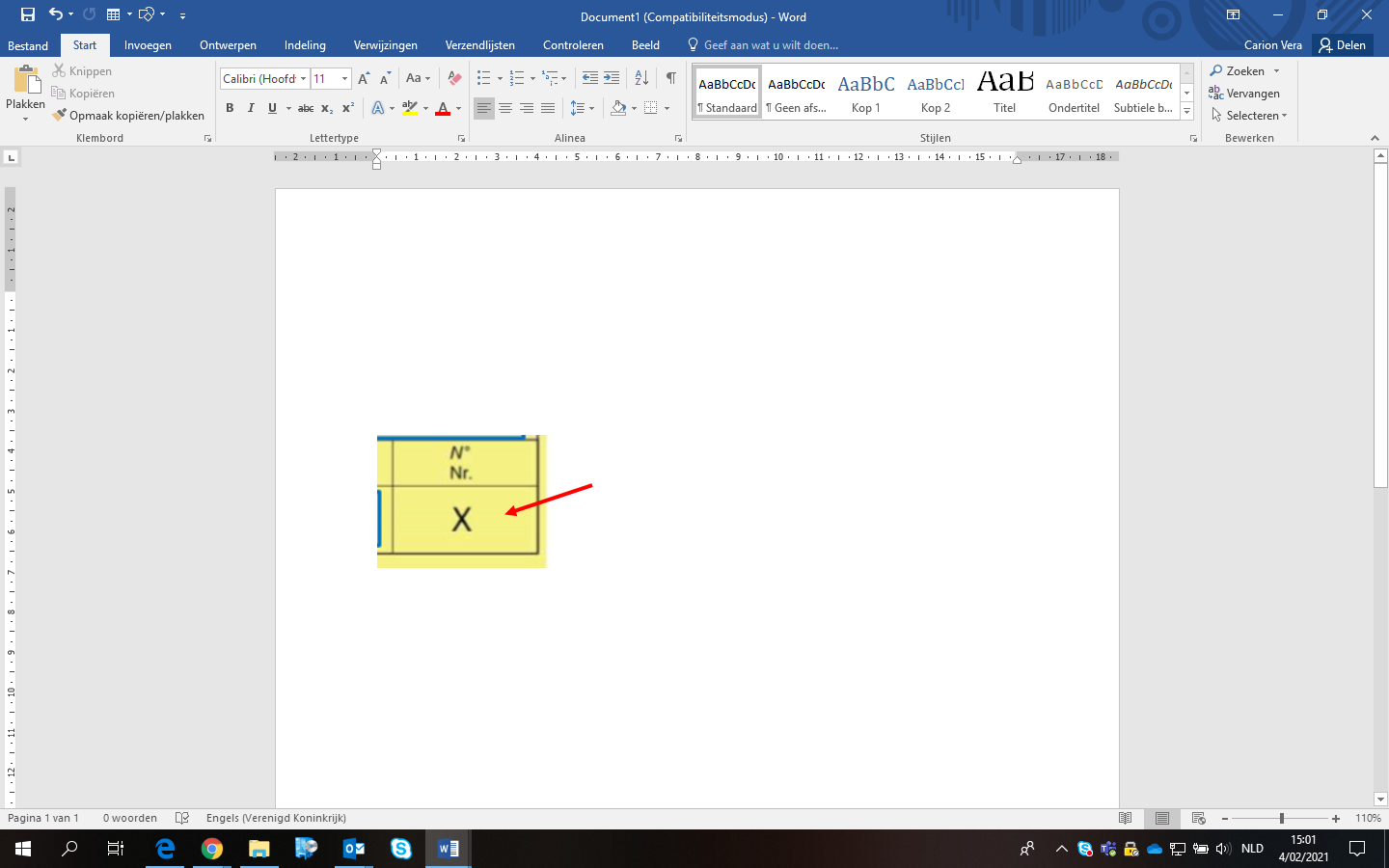 On doit barrer ou compléter la case.Men moet het vak doorkruisen of invullen.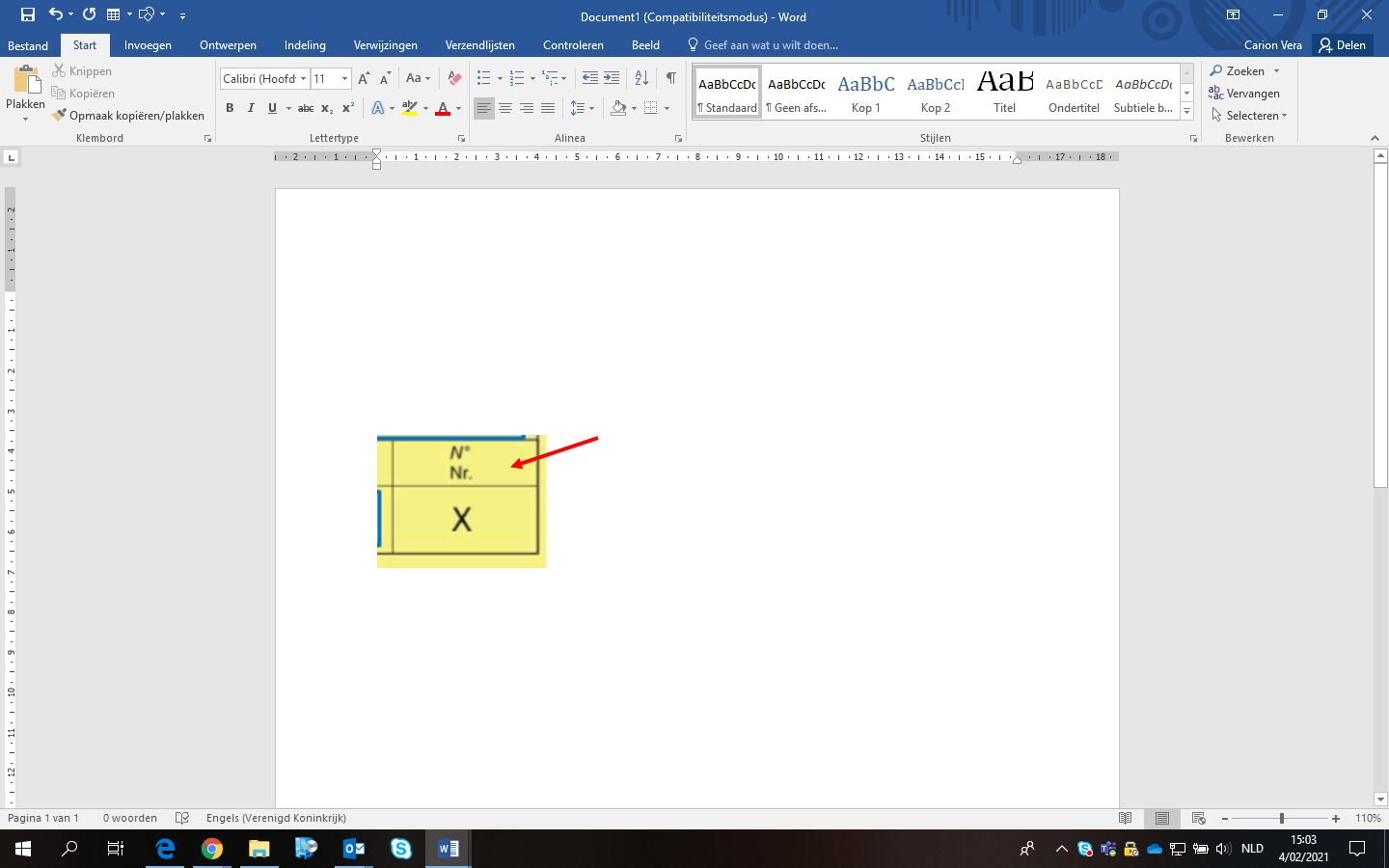 L’AaRET complète la rubrique.De VBUW vult de rubriek in.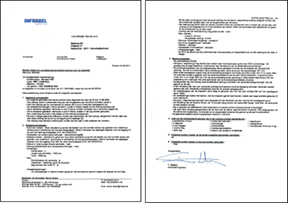 L’attestation de contrôle technique doit se trouver à bord de chaque véhicule.Het attest technische keuring moet zich aan boord van elk voertuig bevinden. 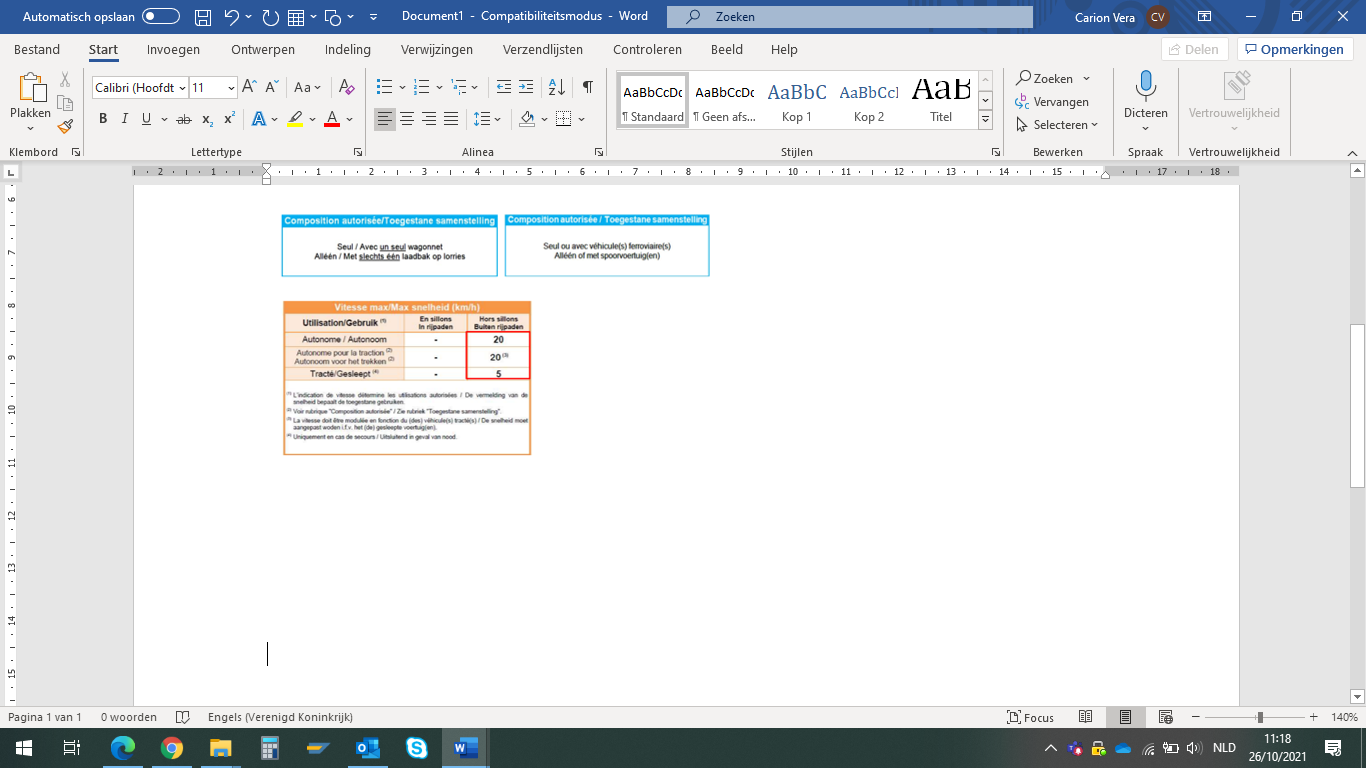 L’autocollant de contrôle technique mentionne la composition et la vitesse.De zelfklever technische keuring vermeldt de samenstelling en de snelheid.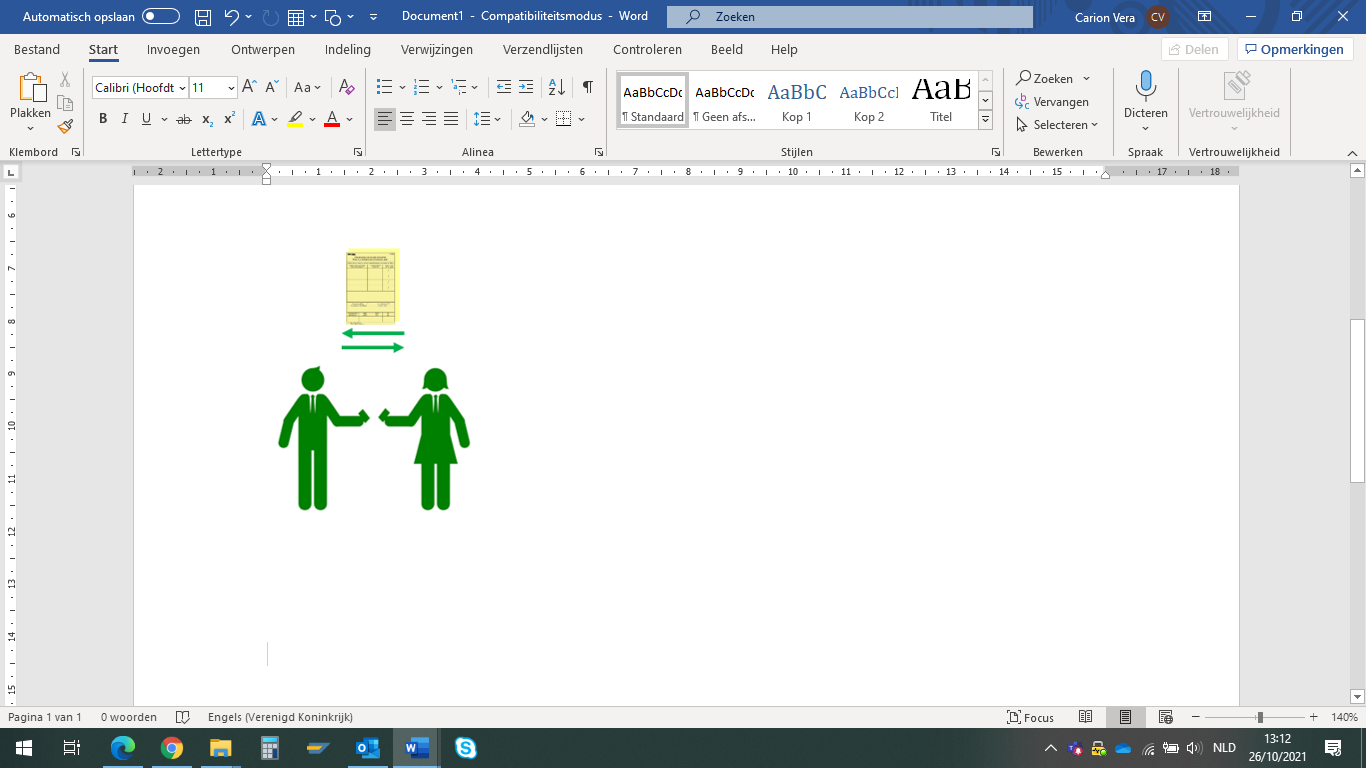 Pour appliquer les mesures de sécurité, on doit échanger des télégrammes. Voor het toepassen van de veiligheidsmaatregelen moet men telegrammen uitwisselen. 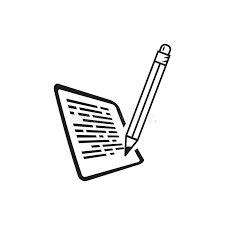 On doit exécuter la procédure S431.Men moet de procedure S431 uitvoeren.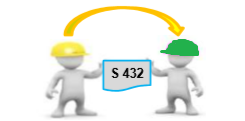 Le chef de travail va délivrer un S432.De leider van het werk gaat een S432 afleveren.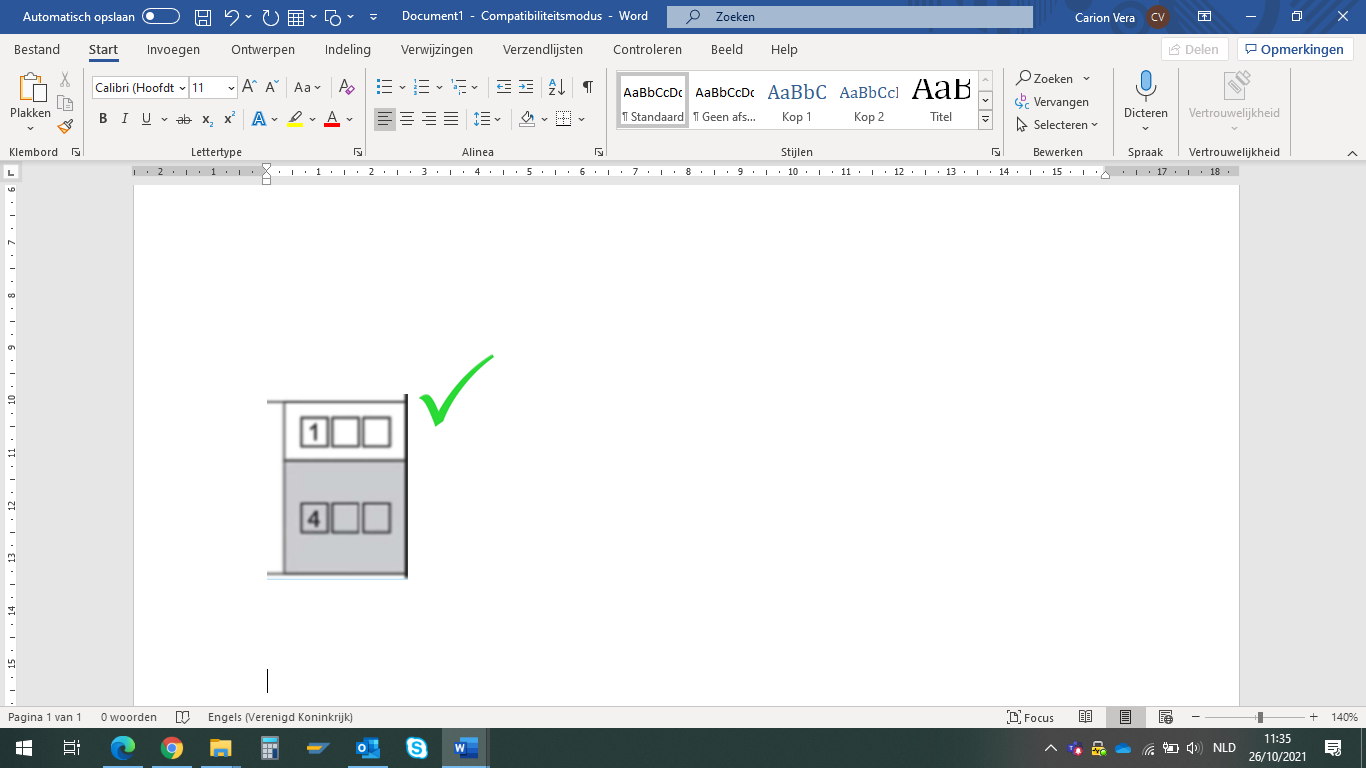 On doit confirmer le télégramme avec un numéro de trois chiffres.Men moet het telegram met een nummer van drie cijfers bevestigen. 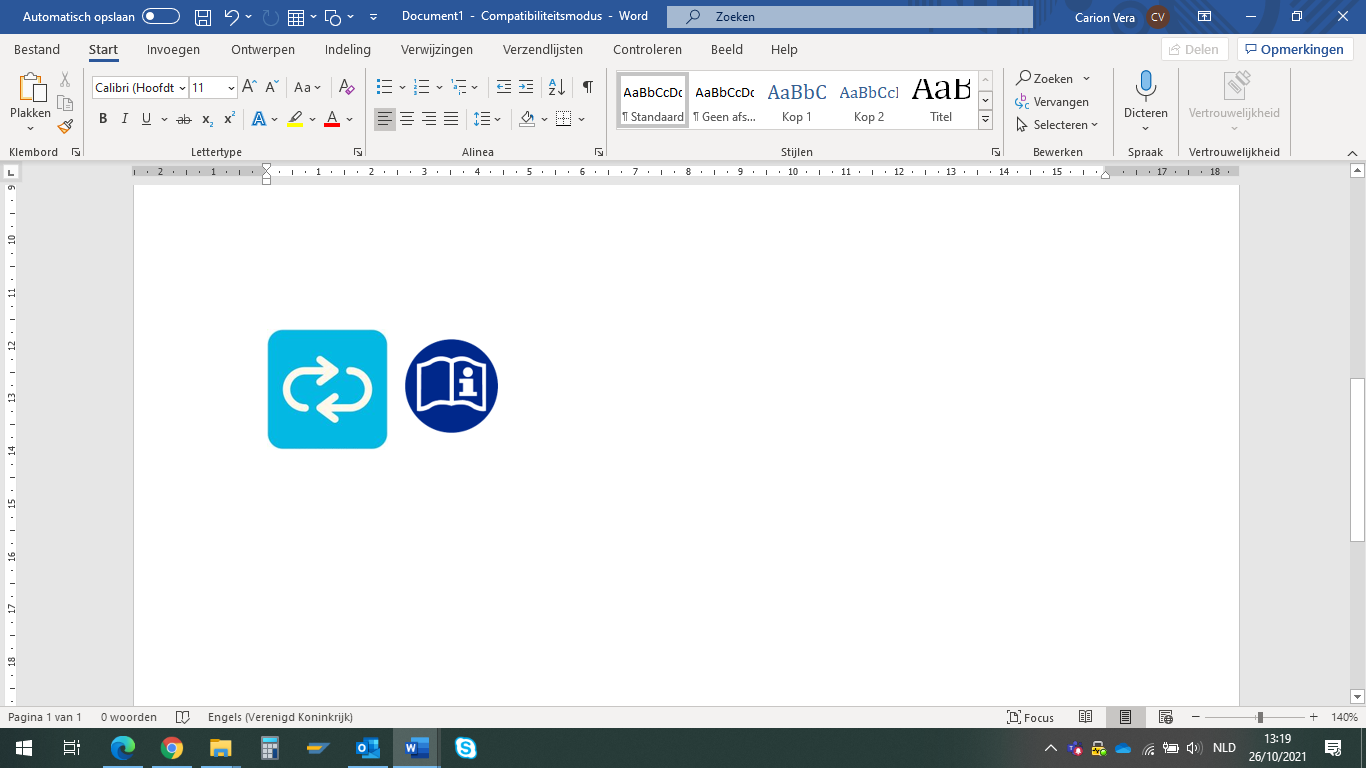 Le gestionnaire de la voie répète les données.De beheerder van het spoor herhaalt de gegevens.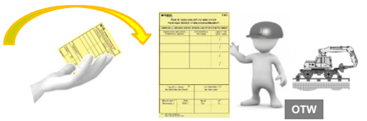 L’OTW reçoit le télégramme.De OTW ontvangt het telegram. 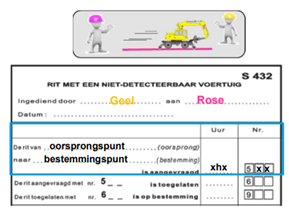 On doit introduire la demande de parcours auprès du gestionnaire de la voie.Men moet de aanvraag voor een rit bij de beheerder van het spoor indienen.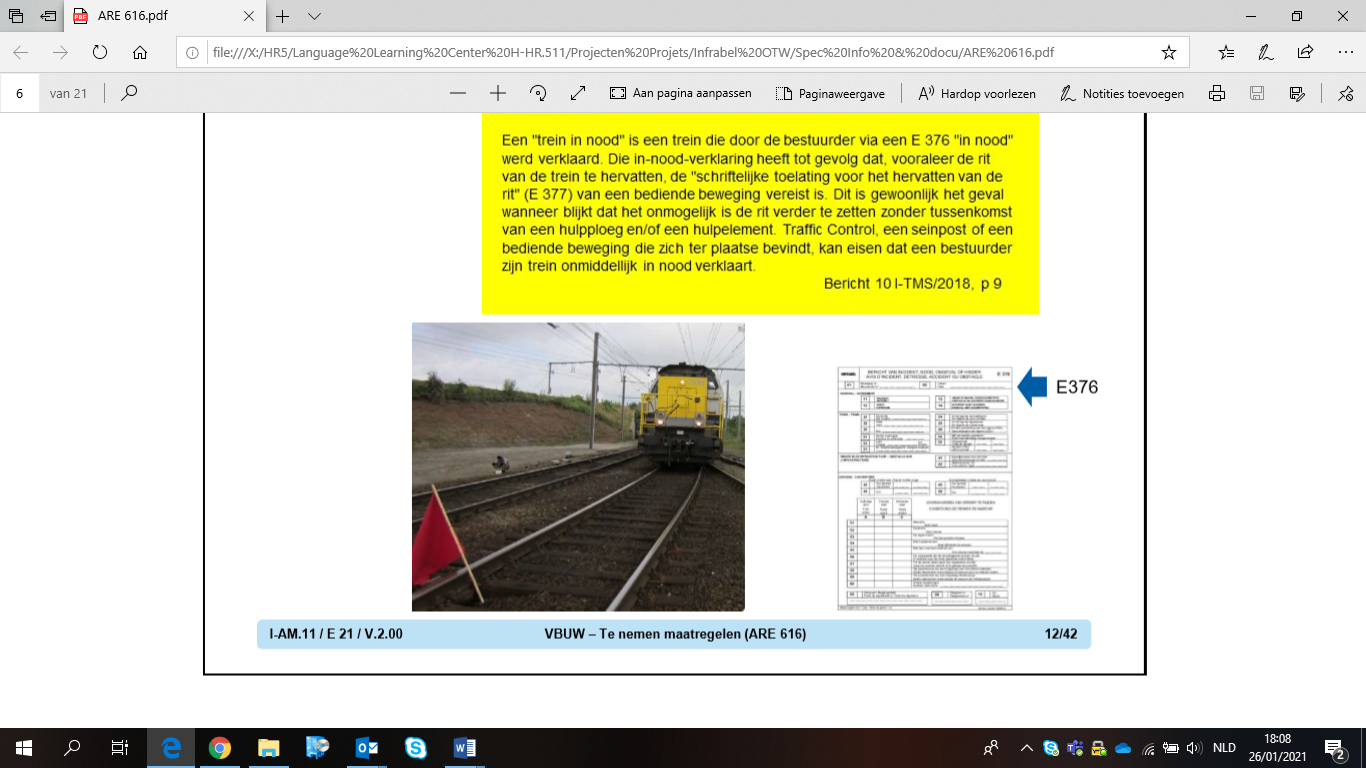 On peut protéger la voie avec un signal mobile rouge. Men kan het spoor met een rood mobiel sein beveiligen.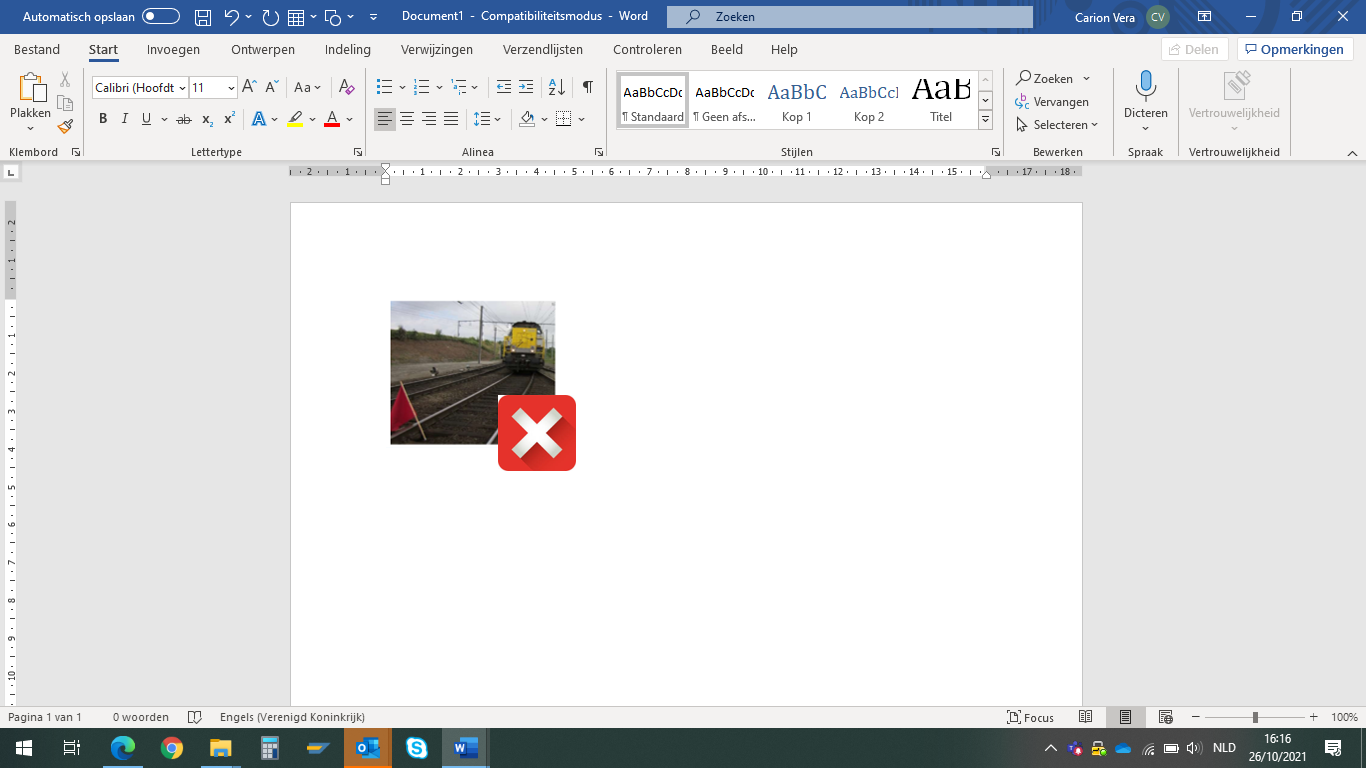 Quand peut-on lever la protection?Wanneer mag men de beveiliging afschaffen? 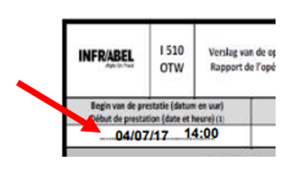 L’OTW doit compléter la date et les heures de prestation.De OTW moet de datum en het uur van de prestatie invullen. 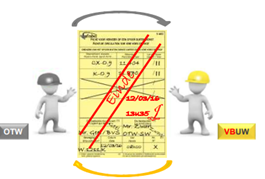 L’AaRET annule toute fiche S682 qui n’est plus d’application. De VBUW annuleert elke fiche S682 die niet meer van toepassing is.  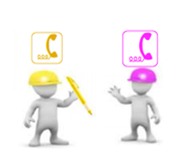 Le chef de travail téléphone à l’agent du mouvement.De leider van het werk telefoneert naar de bediende van de beweging.